基隆市 108 學年度第 一 學期國民教育輔導團□國中■國小國語文學習領域/議題輔導小組成果報告表填表說明：一、為回復教育部國民及學前教育署108學年度精進計畫期中檢核表，以及準備期中諮詢輔導會議(108年1月18日召開)，請各團提供辦理之成果，照片需再運用於簡報上，請提供各場次活動1-2張照片，並附註活動內容。二、請於108年1月9日前回傳國教輔導團幹事黃靜惠老師。    繳交方式：表格視需要自行延伸。填表人員填表人員顏有志顏有志填表時間填表時間填表時間108.12.16成果內容說明成果內容說明成果內容說明成果內容說明成果內容說明成果內容說明成果內容說明成果內容說明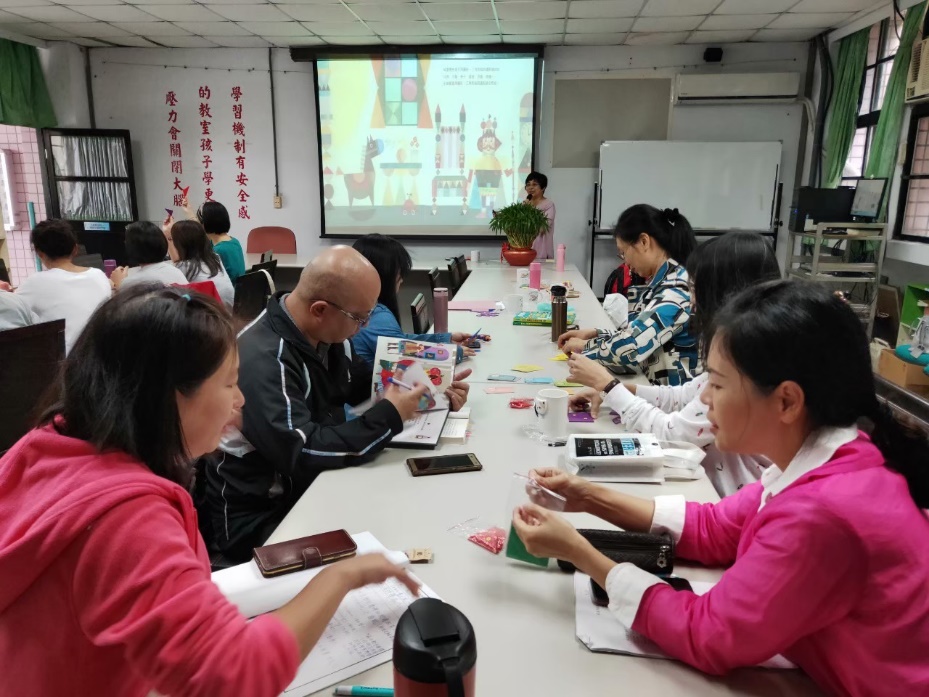 基隆市108學年度國小國語文領域巡迴到校服務(中山區 中山國小)基隆市108學年度國小國語文領域巡迴到校服務(中山區 中山國小)基隆市108學年度國小國語文領域巡迴到校服務(中山區 中山國小)基隆市108學年度國小國語文領域巡迴到校服務(中山區 中山國小)基隆市108學年度國小國語文領域巡迴到校服務(中山區 中山國小)辦理日期：108.10.16辦理地點：中山國小研習對象：基隆市中山區國語教師實施方式：座談參與人數：23內容簡述：針對學力檢測與108課綱內涵宣講辦理日期：108.10.16辦理地點：中山國小研習對象：基隆市中山區國語教師實施方式：座談參與人數：23內容簡述：針對學力檢測與108課綱內涵宣講辦理日期：108.10.16辦理地點：中山國小研習對象：基隆市中山區國語教師實施方式：座談參與人數：23內容簡述：針對學力檢測與108課綱內涵宣講
基隆市108學年度國小國語文領域巡迴到校服務(仁愛區 仁愛國小)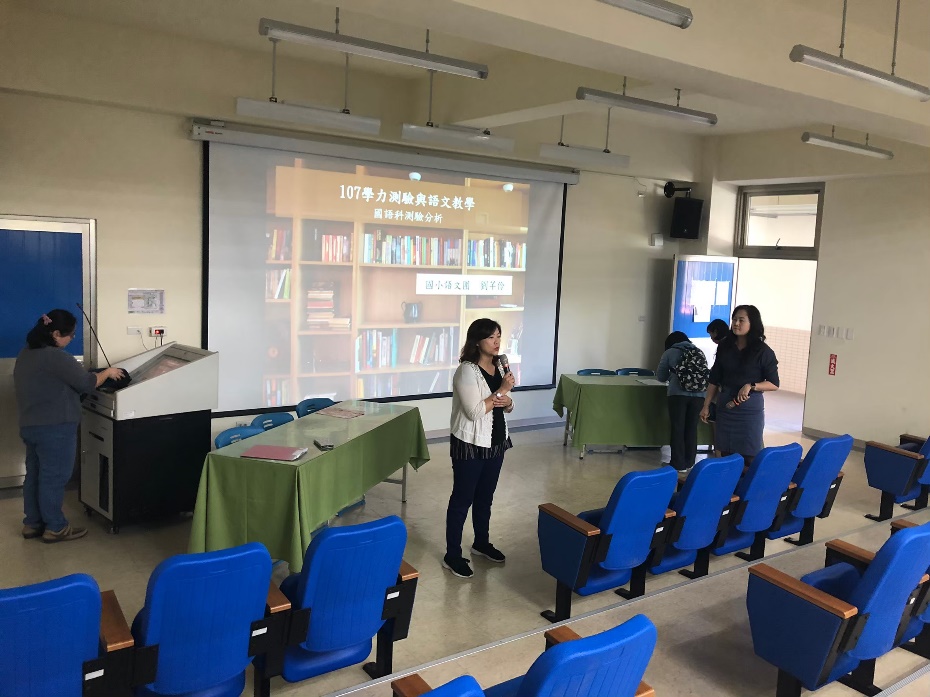 
基隆市108學年度國小國語文領域巡迴到校服務(仁愛區 仁愛國小)
基隆市108學年度國小國語文領域巡迴到校服務(仁愛區 仁愛國小)
基隆市108學年度國小國語文領域巡迴到校服務(仁愛區 仁愛國小)
基隆市108學年度國小國語文領域巡迴到校服務(仁愛區 仁愛國小)辦理日期：108.11.14辦理地點：仁愛國小研習對象：基隆市仁愛區教師實施方式：座談參與人數：27內容簡述：針對學力檢測與108課綱內涵宣講辦理日期：108.11.14辦理地點：仁愛國小研習對象：基隆市仁愛區教師實施方式：座談參與人數：27內容簡述：針對學力檢測與108課綱內涵宣講辦理日期：108.11.14辦理地點：仁愛國小研習對象：基隆市仁愛區教師實施方式：座談參與人數：27內容簡述：針對學力檢測與108課綱內涵宣講
基隆市107學年度國小國語文領域巡迴到校服務(暖暖區 五堵國小)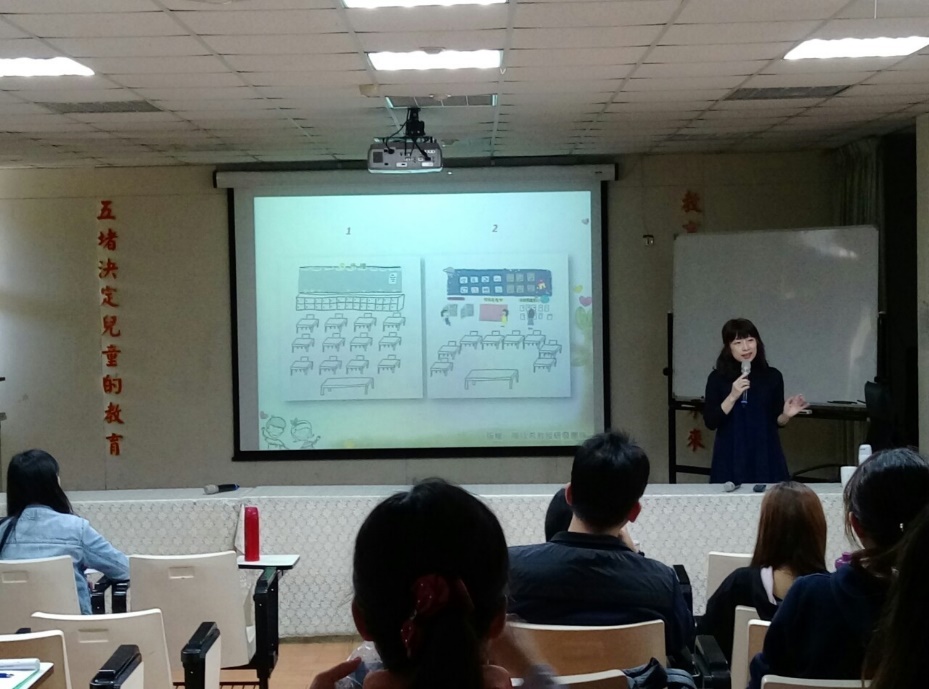 
基隆市107學年度國小國語文領域巡迴到校服務(暖暖區 五堵國小)
基隆市107學年度國小國語文領域巡迴到校服務(暖暖區 五堵國小)
基隆市107學年度國小國語文領域巡迴到校服務(暖暖區 五堵國小)
基隆市107學年度國小國語文領域巡迴到校服務(暖暖區 五堵國小)辦理日期：108.12.11辦理地點：五堵國小研習對象：七堵區教師實施方式：座談參與人數：30內容簡述：針對學力檢測與108課綱內涵宣講辦理日期：108.12.11辦理地點：五堵國小研習對象：七堵區教師實施方式：座談參與人數：30內容簡述：針對學力檢測與108課綱內涵宣講辦理日期：108.12.11辦理地點：五堵國小研習對象：七堵區教師實施方式：座談參與人數：30內容簡述：針對學力檢測與108課綱內涵宣講基隆市108學年團員授證與增能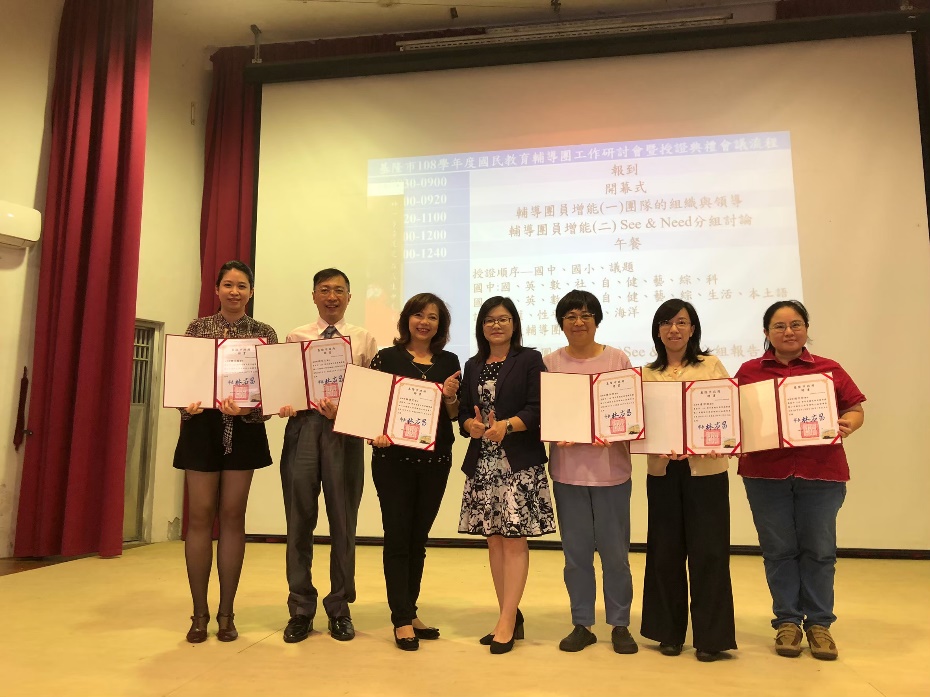 基隆市108學年團員授證與增能基隆市108學年團員授證與增能基隆市108學年團員授證與增能基隆市108學年團員授證與增能辦理日期：108.10.25辦理地點：建德國中研習對象：實施方式：座談參與人數：100內容簡述：基隆市108學年團員授證與增能辦理日期：108.10.25辦理地點：建德國中研習對象：實施方式：座談參與人數：100內容簡述：基隆市108學年團員授證與增能辦理日期：108.10.25辦理地點：建德國中研習對象：實施方式：座談參與人數：100內容簡述：基隆市108學年團員授證與增能
1018區域聯盟橫向交流活動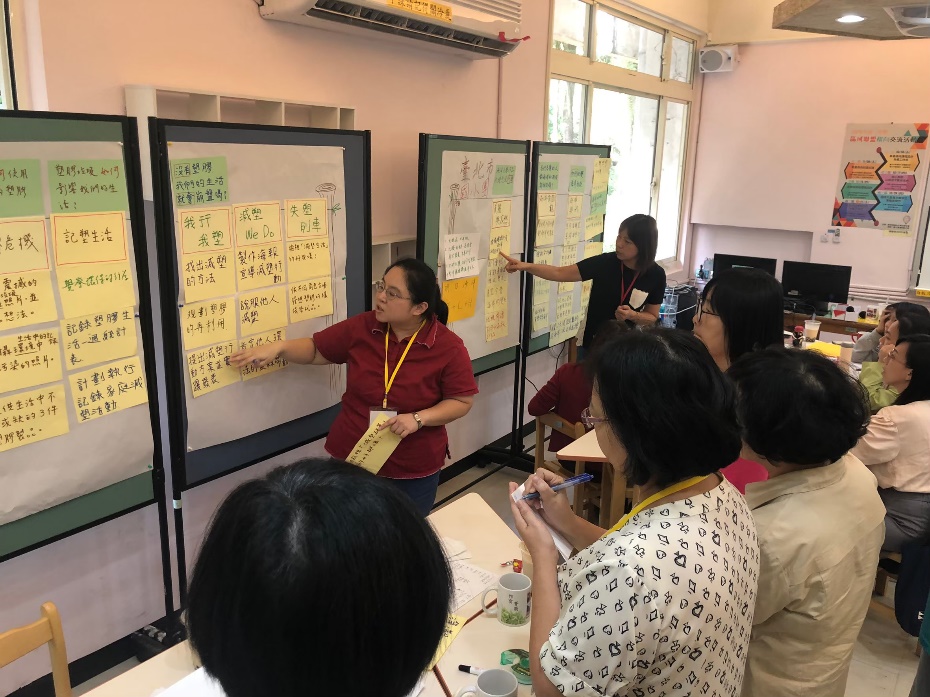 
1018區域聯盟橫向交流活動
1018區域聯盟橫向交流活動
1018區域聯盟橫向交流活動
1018區域聯盟橫向交流活動辦理日期：108.10.18辦理地點：信義國小研習對象：北一區輔導員實施方式：座談參與人數：40內容簡述：1018區域聯盟橫向交流活動辦理日期：108.10.18辦理地點：信義國小研習對象：北一區輔導員實施方式：座談參與人數：40內容簡述：1018區域聯盟橫向交流活動辦理日期：108.10.18辦理地點：信義國小研習對象：北一區輔導員實施方式：座談參與人數：40內容簡述：1018區域聯盟橫向交流活動
108書法教育硬筆字研習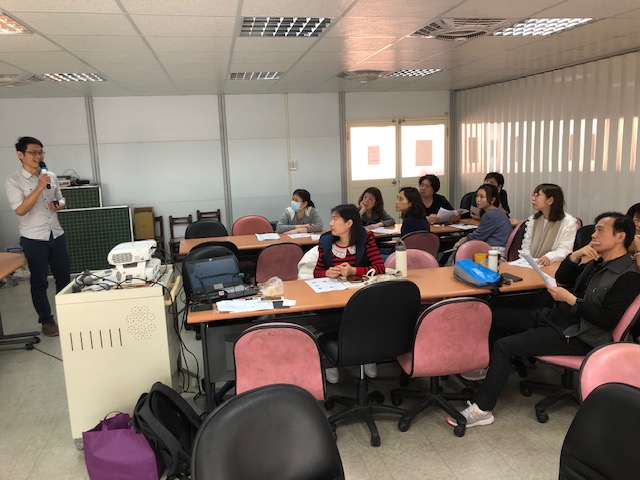 
108書法教育硬筆字研習
108書法教育硬筆字研習
108書法教育硬筆字研習
108書法教育硬筆字研習辦理日期：108.12.07辦理地點：信義國小研習對象：基隆市教師實施方式：座談參與人數：21內容簡述：108學年書法教育硬筆字研習辦理日期：108.12.07辦理地點：信義國小研習對象：基隆市教師實施方式：座談參與人數：21內容簡述：108學年書法教育硬筆字研習辦理日期：108.12.07辦理地點：信義國小研習對象：基隆市教師實施方式：座談參與人數：21內容簡述：108學年書法教育硬筆字研習總          結總          結總          結總          結總          結總          結總          結總          結核定經費100000100000已執行經費已執行經費40000執行率45%計畫場次1212實施場次實施場次5執行率42%滿意度滿意度達80％以上（8）場次滿意度未達80％以上（0）場次滿意度達80％以上（8）場次滿意度未達80％以上（0）場次滿意度達80％以上（8）場次滿意度未達80％以上（0）場次滿意度達80％以上（8）場次滿意度未達80％以上（0）場次滿意度達80％以上（8）場次滿意度未達80％以上（0）場次滿意度達80％以上（8）場次滿意度未達80％以上（0）場次滿意度達80％以上（8）場次滿意度未達80％以上（0）場次展望與建議